数の問題1.  足算: 134.56 + 75 + 22.59157.90231.05232.15907.152.  6 × 2.8の答えは?16812816.812.83.  2002年のメサ(アリゾナ)の人口は426,841でした.どの文が426,841について正しいですか?2の桁の値は100,000です.60,000が含まれる.千の位の値は奇数である.4の桁の値は100,000です.4.  九千六を数字に直しなさい答え: ____________________5.  展開した式で書かれたものはどれですか?4,064,273,901八千六百三十五万二千九九2,000,000 + 300,000 + 60,000 + 1,000 + 900 + 40 + 2これらにはない6. 七億七千四百六十二万九千三百十五を数字に直しなさい答え: ___________________7.   39 × 41がどのくらいの値か予測するときの計算は?40 × 4030 × 4040 × 5050 × 508.   5 × 3 = 3 × 5 は掛け算の________の例です分配可換性倍数因数9. 次の掛け算の答えの小数点の位置はどこですか？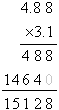 1.512815.128151.281512.810. グラフの上にある点の名前はなんですか？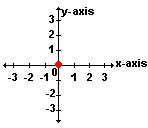 x-軸y-軸中点座表面11.  Rの座標はなんですか？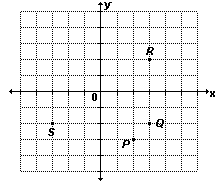  (2,3)(3,2)(4,3)(3,4)12. 次の座標上の点を結んでできた形はなんですか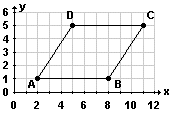 正方形長方形平行四辺形三角形13.  グラフ上の正方形の周りの長さはいくつですか？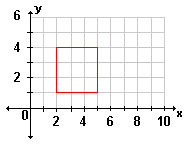 答え: _______ 14.  女子１００ｍ走の結果はTrack & Field Newsletteの六月号に掲載されました.記録は: 11.9秒, 11.5秒, 11.4秒, 11.0秒です. これらをタイムが速い順に並べたらどれが正しいですか?11.9, 11.5, 11.4, 11.011.5, 11.4, 11.0, 11.911.0, 11.4, 11.5, 11.911.4, 11.5, 11.9, 11.015. aからdのうち6.8を示しているのはどれですか？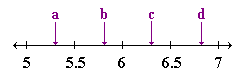 abcd